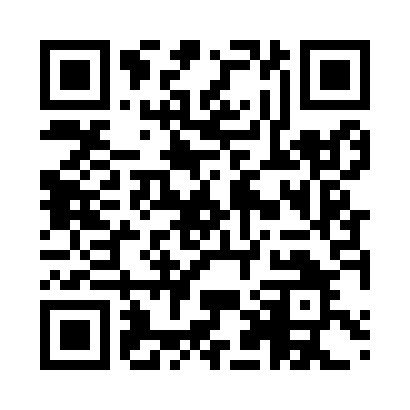 Prayer times for Bachevo, BulgariaMon 1 Apr 2024 - Tue 30 Apr 2024High Latitude Method: Angle Based RulePrayer Calculation Method: Muslim World LeagueAsar Calculation Method: HanafiPrayer times provided by https://www.salahtimes.comDateDayFajrSunriseDhuhrAsrMaghribIsha1Mon5:337:091:306:007:529:222Tue5:317:071:306:007:539:243Wed5:297:051:296:017:549:254Thu5:277:031:296:027:559:265Fri5:257:021:296:037:579:286Sat5:237:001:286:037:589:297Sun5:216:581:286:047:599:318Mon5:196:571:286:058:009:329Tue5:176:551:286:058:019:3310Wed5:156:531:276:068:029:3511Thu5:136:521:276:078:039:3612Fri5:116:501:276:088:049:3813Sat5:096:491:276:088:059:3914Sun5:076:471:266:098:069:4115Mon5:056:451:266:108:089:4216Tue5:036:441:266:108:099:4417Wed5:016:421:266:118:109:4518Thu4:596:411:256:128:119:4719Fri4:576:391:256:128:129:4820Sat4:556:381:256:138:139:5021Sun4:536:361:256:148:149:5122Mon4:516:351:256:148:159:5323Tue4:496:331:246:158:169:5424Wed4:476:321:246:168:179:5625Thu4:456:301:246:168:199:5726Fri4:436:291:246:178:209:5927Sat4:416:271:246:188:2110:0028Sun4:396:261:246:188:2210:0229Mon4:376:251:246:198:2310:0430Tue4:366:231:236:208:2410:05